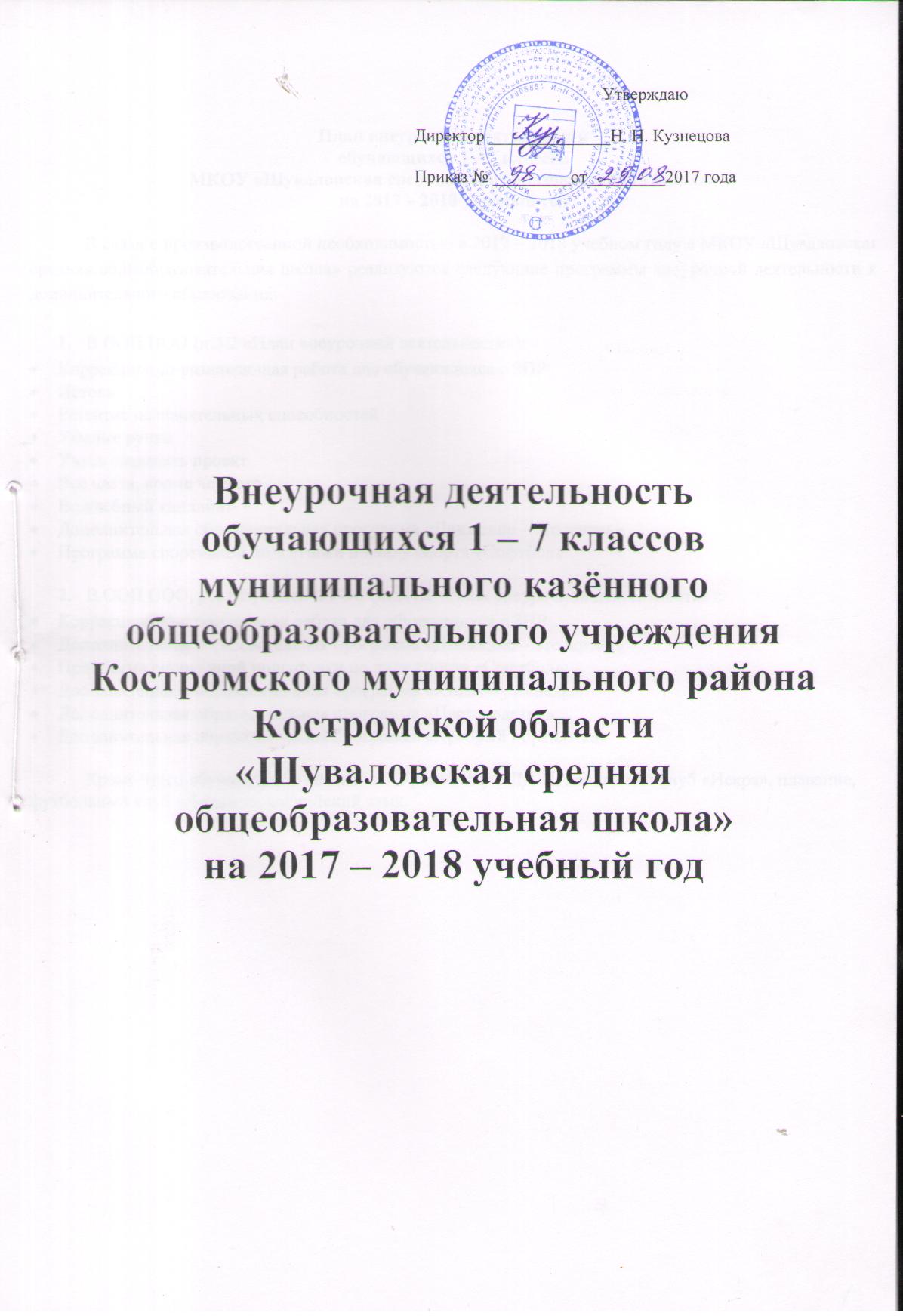 Внеурочная деятельность обучающихся 1А классаВнеурочная деятельность обучающихся 1Б классаВнеурочная деятельность обучающихся 2 классаВнеурочная деятельность обучающихся 3 классаВнеурочная деятельность обучающихся 4 классаВнеурочная деятельность обучающихся 5 классаВнеурочная деятельность обучающихся 6 классаВнеурочная деятельность обучающихся 7 классаПлан внеурочной деятельностиобучающихся 1 – 7 классов МКОУ «Шуваловская средняя общеобразовательная школа» на 2017 – 2018 учебный годВ связи с производственной необходимостью в 2017 – 2018 учебном году в МКОУ «Шуваловская средняя общеобразовательная школа» реализуются следующие программы внеурочной деятельности и дополнительного образования:В ООП НОО (п.3.2 «План внеурочной деятельности»):Коррекционно-развивающая работа для обучающихся с ЗПРИстоки Развитие познавательных способностейУмелые ручкиУчусь создавать проектВсе цвета, кроме черногоВолшебный квиллингДополнительная образовательная программа «Движение – это жизнь»Программа спортивной подготовки по виду спорта «Софтбол»В ООП ООО, реализующей ФГОС (п. 3.1.2 «План внеурочной деятельности»):Коррекционно-развивающая работа для обучающихся с ЗПРДополнительная образовательная программа «Движение – это жизнь» Программа спортивной подготовки по виду спорта «Софтбол»Дополнительная образовательная программа «Юные музееведы»Дополнительная образовательная программа «Цветоводство» Дополнительная образовательная программа «Храбрый портняжка»Кроме этого обучающиеся посещают Шуваловскую ДШИ, хоккейный клуб «Искра», плавание, футбольный клуб «Динамо», английский язык.План-сетка на 2017 – 2018 учебный годФИНаправленияНаправленияФИСпортивно-оздоровительноеОбщекультурное Обще-интеллектуальное Духовно-нравственноеСоциальное Большакова КристинаБольшакова КристинаХореография(2 ч)Музыкальная школа (5ч)Развитие познавательных способностей (1ч)Истоки (1ч)Большакова МиленаБольшакова МиленаХореография(2 ч)Художественная школа (5ч)Развитие познавательных способностей (1ч)Истоки (1ч)Буркова АнжеликаБуркова АнжеликаХореография(2 ч)Художественная школа (5ч)Развитие познавательных способностей (1ч)Истоки (1ч)Жирнов КириллЖирнов КириллХореография(2 ч), ХК «Искра»Квиллинг (1ч)Развитие познавательных способностей (1ч)Истоки (1ч)Зобова ЕкатеринаЗобова ЕкатеринаХореография(2 ч)Художественная школа (5ч)Развитие познавательных способностей (1ч)Истоки (1ч)Коленкина НикаКоленкина НикаХореография(2 ч)Художественная школа (5ч)Развитие познавательных способностей (1ч)Истоки (1ч)Киселев ДмитрийКиселев ДмитрийХореография(2 ч), ХК «Искра»Квиллинг (1ч)Развитие познавательных способностей (1ч)Истоки (1ч)Курилов ЕгорКурилов ЕгорХореография(2 ч)Квиллинг (1ч)Развитие познавательных способностей (1ч)Истоки (1ч)Кутузов АрсенийКутузов АрсенийХореография(2 ч)Квиллинг (1ч)Развитие познавательных способностей (1ч)Истоки (1ч)Лешуков  КириллЛешуков  КириллХореография(2 ч)Квиллинг (1ч)Развитие познавательных способностей (1ч)Истоки (1ч)Метельков АнтонМетельков АнтонХореография(2 ч)Художественная школа (5ч)Развитие познавательных способностей (1ч)Истоки (1ч)Репина КсенияХореография(2 ч)Музыкальная школа (5ч)Развитие познавательных способностей (1ч)Истоки (1ч)Смирнов ЕгорХореография(2 ч)Квиллинг (1ч)Развитие познавательных способностей (1ч)Истоки (1ч)Тихонов ТимурХореография(2 ч), тэхвандоКвиллинг (1ч)Развитие познавательных способностей (1ч)Истоки (1ч)Хренова МарияХореография(2 ч)Музыкальная школа (5ч)Развитие познавательных способностей (1ч)Истоки (1ч)ФИНаправленияФИСпортивно-оздоровительноеОбщекультурное Обще-интеллектуальное Духовно-нравственноеСоциальное Брянцев ИванХореография (2 ч)Развитие познавательных способностей (1 ч)Истоки (1 ч)Голубкова ВиолеттаХореография (2 ч)Художественная школа (5ч)Развитие познавательных способностей (1 ч)Истоки (1 ч)Зайцева ВероникаХореография (2 ч)Художественная школа (5ч)Развитие познавательных способностей (1 ч)Истоки (1 ч)Краснова ВероникаХореография (2 ч)Музыкальная школа (5ч)Развитие познавательных способностей (1 ч)Истоки (1 ч)Лешуков МатвейХореография (2 ч)Развитие познавательных способностей (1 ч)Истоки (1 ч)Меньшиков МатвейХореография (2 ч)Развитие познавательных способностей (1 ч)Истоки (1 ч)Панов МаксимХореография (2 ч)Развитие познавательных способностей (1 ч)Истоки (1 ч)Смирнов ИванХореография (2 ч)Развитие познавательных способностей (1 ч)Истоки (1 ч)Смирнов СтепанХореография (2 ч)Развитие познавательных способностей (1 ч)Истоки (1 ч)Хомякова КристинаХореография (2 ч)Развитие познавательных способностей (1 ч)Истоки (1 ч)Хренкова ЕленаХореография (2 ч)Развитие познавательных способностей (1 ч)Истоки (1 ч) Чеснокова УльянаХореография (2 ч)Развитие познавательных способностей (1 ч)Истоки (1 ч)Шашкова КамиллаХореография (2 ч)Развитие познавательных способностей (1 ч)Истоки (1 ч)ФИНаправленияНаправленияНаправленияНаправленияНаправленияФИСпортивно-оздоровительноеОбщекультурное Обще-интеллектуальное Духовно-нравственноеСоциальное Басов СемёнДвижение – это жизнь (2 часа)Софтбол (3 часа)Тхэквондо (3 часа)Развитие познавательных способностей (1 час)Истоки (1)Белоусов МаксимДвижение – это жизнь (2 часа)Софтбол (3 часа)Художественная школа(4 часа)Развитие познавательных способностей (1 час)Истоки (1)Большаков ДаниилДвижение – это жизнь (2 часа)Софтбол (3 часа)Тхэквондо (3 часа)Развитие познавательных способностей (1 час)Истоки (1)Виноградов СемёнХоккей (7 часов)Развитие познавательных способностей (1 час)Истоки (1)Голоколенова НадеждаДвижение – это жизнь (2 часа)Развитие познавательных способностей (1 час)Истоки (1)Горячкина АнастасияДвижение – это жизнь (2 часа)Музыкальная школа(5 часов)Развитие познавательных способностей (1 час)Истоки (1)Дурягин АклександрДвижение – это жизнь (2 часа)Софтбол (3 часа)Тхэквондо (3 часа)Развитие познавательных способностей (1 час)Истоки (1)Дурягин ДенисДвижение – это жизнь (2 часа)Софтбол (3 часа)Тхэквондо (3 часа)Развитие познавательных способностей (1 час)Истоки (1)Зыкова ВладиславаДвижение – это жизнь (2 часа)Художественная школа(7 часов)Развитие познавательных способностей (1 час)Истоки (1)Казнин АлександрДвижение – это жизнь (2 часа)Тхэквондо (3 часа)Развитие познавательных способностей (1 час)Истоки (1)Кириллов ЕгорДвижение – это жизнь (2 часа)Плавание (3 часа)Развитие познавательных способностей (1 час)Истоки (1)Лаврова ВладиславаДвижение – это жизнь (2 часа)Софтбол (3ч)Художественная школа(3 часа)Развитие познавательных способностей (1 час)Истоки (1)Литвина Юлия Движение – это жизнь (2 часа)Музыкальная школа(5 часов)Развитие познавательных способностей (1 час)Истоки (1)Мишенёв МаксимСофтбол (3 часа)Развитие познавательных способностей (1 час)Истоки (1)Муравьёва ЮлияДвижение – это жизнь (2 часа)Развитие познавательных способностей (1 час)Истоки (1)Наумова ДаринаДвижение – это жизнь (2 часа)Коррекционно-развивающие занятия (5ч)Истоки (1)Рукавишникова ДарьяДвижение – это жизнь (2 часа)Софтбол (3ч)Развитие познавательных способностей (1 час)Истоки (1)Стельмаченко ГлебДвижение – это жизнь (2 часа)Софтбол (3ч)Развитие познавательных способностей (1 час)Истоки (1)Тугова ЯнаДвижение – это жизнь (2 часа)Музыкальная школа(5 часов)Развитие познавательных способностей (1 час)Истоки (1)Устюжанин МихаилДвижение – это жизнь (2 часа)Художественная школа(7 часов)Развитие познавательных способностей (1 час)Истоки (1)Чихватов АнатолийДвижение – это жизнь (2 часа)Музыкальная школа(5 часов)Развитие познавательных способностей (1 час)Истоки (1)Эгирева ПолинаДвижение – это жизнь (2 часа)Художественная школа(7 часов)Развитие познавательных способностей (1 час)Истоки (1)ФИНаправленияНаправленияНаправленияНаправленияНаправленияФИСпортивно-оздоровительноеОбщекультурное Обще-интеллектуальное Духовно-нравственноеСоциальное Балашова УльянаДвижение – это жизнь (2 часа)Софтбол (1 час)Умелые ручки (1 час)Развитие познавательных способностей (1 час)Истоки (1)Учусь создавать проект(1 час)Баскакова АнгелинаДвижение – это жизнь (2 часа)Умелые ручки (1 час)Развитие познавательных способностей (1 час)Истоки (1)Учусь создавать проект(1 час)Вилкова УльянаДвижение – это жизнь (2 часа)Музыкальная школа (5 часов)Развитие познавательных способностей (1 час)Истоки (1)Учусь создавать проект(1 час)Голоколенова АнастасияДвижение – это жизнь (2 часа)Умелые ручки (1 час)Развитие познавательных способностей (1 час)Истоки (1)Учусь создавать проект(1 час)Женов ГеоргийДвижение – это жизнь (2 часа)Тхэквондо (3 часа)Умелые ручки (1 час)Развитие познавательных способностей (1 час)Истоки (1)Учусь создавать проект(1 час)Жирнова АнастасияДвижение – это жизнь (2 часа)Музыкальная школа (5 часов)Развитие познавательных способностей (1 час)Истоки (1)Учусь создавать проект(1 час)Журавлёв МаксимДвижение – это жизнь (2 часа)Умелые ручки (1 час)Развитие познавательных способностей (1 час)Истоки (1)Учусь создавать проект(1 час)Захарова СофьяДвижение – это жизнь (2 часа)Тхэквондо (3 час)Умелые ручки (1 час)Развитие познавательных способностей (1 час)Истоки (1)Учусь создавать проект(1 час)Касаткина АринаДвижение – это жизнь (2 часа)Софтбол (1ч)Умелые ручки (1 час)Развитие познавательных способностей (1 час)Истоки (1)Учусь создавать проект(1 час)Каурова АлександраДвижение – это жизнь (2 часа)Музыкальная школа (5 часов)Развитие познавательных способностей (1 час)Истоки (1)Учусь создавать проект(1 час)Коленкин ЯрославДвижение – это жизнь (2 часа)Хоккей (5 часов)Умелые ручки (1 час)Развитие познавательных способностей (1 час)Истоки (1)Учусь создавать проект(1 час)Комиссаров ИльяДвижение – это жизнь (2 часа)Умелые ручки (1 час)Развитие познавательных способностей (1 час)Истоки (1)Учусь создавать проект(1 час)Лабутин АндрейДвижение – это жизнь (2 часа)Тхэквондо (3 часа)Умелые ручки (1 час)Развитие познавательных способностей (1 час)Истоки (1)Учусь создавать проект(1 час)Мендрик АндрейДвижение – это жизнь (2 часа)Тхэквондо (2 часа)Умелые ручки (1 час)Развитие познавательных способностей (1 час)Истоки (1)Учусь создавать проект(1 час)Мумрина ВикторияДвижение – это жизнь (2 часа)Софтбол (1ч)Умелые ручки (1 час)Развитие познавательных способностей (1 час)Истоки (1)Учусь создавать проект(1 час)Петряева ДарьяДвижение – это жизнь (2 часа)Музыкальная школа (5 часов)Развитие познавательных способностей (1 час)Истоки (1)Учусь создавать проект(1 час)Попов ИльяДвижение – это жизнь (2 часа)Умелые ручки (1 час)Развитие познавательных способностей (1 час)Истоки (1)Учусь создавать проект(1 час)Русина ОльгаДвижение – это жизнь (2 часа)Музыкальная школа (5 часов)Развитие познавательных способностей (1 час)Истоки (1)Учусь создавать проект(1 час)Садкова ЮлияДвижение – это жизнь (2 часа)Умелые ручки (1 час)Развитие познавательных способностей (1 час)Истоки (1)Учусь создавать проект(1 час)Смирнов ДенисДвижение – это жизнь (2 часа)Тхэквондо (3 часа)Умелые ручки (1 час)Развитие познавательных способностей (1 час)Истоки (1)Учусь создавать проект(1 час)Тарасов АндрейДвижение – это жизнь (2 часа)Тхэквондо (3 часа)Футбол (2 часа)Умелые ручки (1 час)Развитие познавательных способностей (1 час)Истоки (1)Учусь создавать проект(1 час)Толпекин КириллДвижение – это жизнь (2 часа)Тхэквондо (3 часа)Умелые ручки (1 час)Развитие познавательных способностей (1 час)Истоки (1)Учусь создавать проект(1 час)Филипьева ОльгаДвижение – это жизнь (2 часа)Гимнастика (2 часа)Умелые ручки (1 час)Развитие познавательных способностей (1 час)Истоки (1)Учусь создавать проект(1 час)Эделева ВарвараДвижение – это жизнь (2 часа)Умелые ручки (1 час)Развитие познавательных способностей (1 час)Истоки (1)Учусь создавать проект(1 час)ФИНаправленияНаправленияНаправленияНаправленияНаправленияФИСпортивно-оздоровительноеОбщекультурное Обще-интеллектуальное Духовно-нравственноеСоциальное Агафонов АлексейСофтбол (1 час)Плавание (3 часа)Истоки (1)Все цвета, кроме черного (1 час)Голубков НиколайСофтбол (3 часа)Коррекционно-развивающие занятия (5ч)Истоки (1)Все цвета, кроме черного (1 час)Голубкова НадеждаДвижение – это жизнь (2 часа)Музыкальная школа (5 часов)Истоки (1)Все цвета, кроме черного (1 час)Голунова ИринаДвижение – это жизнь (2 часа)Музыкальная школа (4 часа)Художественная школа (3  часа)Истоки (1)Готовцев ГригорийБейсбол (3 часа)Музыкальная школа (5 часов)Истоки (1)Все цвета, кроме черного (1 час)Данилов АрсенийДвижение – это жизнь (2 часа)Софтбол (3 часа)Истоки (1)Все цвета, кроме черного (1 час)Журавлёв ВладиславСофтбол (3 часа)Английский язык (2 часа)Истоки (1)Все цвета, кроме черного (1 час)Зобов МихаилДвижение – это жизнь (2 часа)Софтбол(3 часа)Художественная школа (3  часа)Английский язык (1 час)Истоки (1)Зыкова КсенияДвижение – это жизнь (2 часа)Художественная школа (5  часов)Английский язык (2 часа)Истоки (1)Коленкина ВалерияДвижение – это жизнь (2 часа)Художественная школа (6  часов)Истоки (1)Все цвета, кроме черного (1 час)Корнилов НикитаБейсбол (3ч)Плавание (1ч)Художественная щкола(5 часов)Истоки (1)Кочуров АртёмФутбол (2 часа)Софтбол (3 часа)Истоки (1)Все цвета, кроме черного (1 час)Кутузова ЕвгенияДвижение – это жизнь (2 часа)Истоки (1)Все цвета, кроме черного (1 час)Лобанова ТатьянаДвижение – это жизнь (2 часа)Музыкальная школа(5 часов)Английский язык (2 часа)Истоки (1)Махтиева МиланаДвижение – это жизнь (2 часа)Художественная школа (6  часов)Истоки (1)Все цвета, кроме черного (1 час)Метельков АлександрКоррекционно-развивающие занятия (5ч)Истоки (1)Все цвета, кроме черного (1 час)Редькина АлинаТхэквондо (3 часа)Истоки (1)Все цвета, кроме черного (1 час)Сергеева АлександраХудожественная школа (7  часов)Истоки (1)Все цвета, кроме черного (1 час)Смирнов КириллДвижение – это жизнь (2 часа)Софтбол (3 часа)Плавание (1ч)Английский язык (1 часа)Истоки (1)Смирнова КсенияДвижение – это жизнь (2 часа)Истоки (1)Все цвета, кроме черного (1 час)ФИНаправленияНаправленияНаправленияНаправленияНаправленияФИСпортивно-оздоровительноеОбщекультурное Обще-интеллектуальное Духовно-нравственноеСоциальное Брянцев ОлегСофтбол/бейсбол (2 часа)Коррекционно-развивающие занятия (5ч)Юный исследователь(1 час)Колдаев АртёмХудожественная школа (6  часов)Юный исследователь(1 час)Кузнецова ВероникаДвижение – это жизнь (2 часа)Художественная школа (4  часа)«Храбрый портняжка» (2ч)Юный исследователь(1 час)Кутузов РусланЮный исследователь(1 час)Лешуков ИльяСофтбол/бейсбол (2 часа)Юный исследователь(1 час)Лобов МаксимХудожественная школа (6  часов)Английский язык (2ч)Юный исследователь(1 час)Лукин ИльяЮный исследователь(1 час)Мальцев ЭдуардЮный исследователь(1 час)Маслов Антонг. Кострома ФК «Динамо» (3 часа)Юный исследователь(1 час)Петряева АлинаСофтбол/бейсбол (2 часа)Художественная школа (4  часа)«Храбрый портняжка» (2ч)Юный исследователь(1 час)ФИНаправленияНаправленияНаправленияНаправленияНаправленияФИСпортивно-оздоровительноеОбщекультурное Обще-интеллектуальное Духовно-нравственноеСоциальное Бильгильдиева ДаринаДвижение – это жизнь (2 часа)Музыкальная школа (4 часа)Английский язык (2ч)Юные музееведы(1 час)Ивженко ИванТхэквондо  (3 часа)Юные музееведы(1 час)Калямина КсенияХудожественная школа (7  часов)Английский язык (2ч)Колесов ДмитрийХудожественная школа (7  часов)Пашкин АнтонЮные музееведы(1 час)Смолякова ОлесяЮные музееведы(1 час)Стельмаченко МиленаДвижение – это жизнь (2 часа)Софтбол (2 часа)Музыкальная школа (6 часов)Черноберевский ЕгорДвижение – это жизнь (2 часа)Тхэквондо (3 часа)Хоккей (2ч)Английский язык (2ч)ФИНаправленияНаправленияНаправленияНаправленияНаправленияФИСпортивно-оздоровительноеОбщекультурное Обще-интеллектуальное Духовно-нравственноеСоциальное Барышева МиланаМузыкальная школа (6  часов)Кружок «Храбрый портняжка» (2 часа)Вилков ЕгорЮные музееведы(1 час)Голубкова ЭльвираСофтбол (2 часа)Кружок «Храбрый портняжка» (2 часа)Зайцев АндрейЮные музееведы(1 час)Зобова КсенияКружок «Храбрый портняжка» (2 часа)Каращук ЗояХудожественная школа (7  часов)Комаров НиколайХоккейный клуб «Искра» (3 часа)Футбол (2 часа)Лежнев ДенисХоккейный клуб «Искра» (3 часа)Футбол (2 часа)Морозов АртёмХоккей (2 часа)Пономарёв ВладиславФутбол (2 часа)Английский язык (2ч)Попов НикитаКружок «Храбрый портняжка» (2 часа)Русина ТатьянаХудожествнная школа (7  часов)Смолякова МилаКружок «Храбрый портняжка» (2 часа)Тараканова ВладаКружок «Храбрый портняжка» (2 часа)Черкасова ВикторияХудожествнная школа (7 часов)Кружок «Храбрый портняжка» (2 часа)Английский язык (2ч)Чигарев МихаилФутбол (2 часа)